Предмет «Основы религиозных культур и светской этики».МОДУЛЬ «Основы светской этики»Урок №5Тема урока: Добро и зло (урок первый).Цель урока: научить детей делать добро, отвечать на зло - добром.Задачи :подвести обучающихся к пониманию основных категорий морали – «добро», « зло», «гуманность»;формирование умений работать с учебником, словарем; делать выводы; способствовать воспитанию у обучающихся умения общаться, тактичности, вежливости и уважения к собеседнику.Тип урока: изучение нового материала.Форма урока: беседа с элементами дискуссии и использованием игровых приёмов обучения.Методы: проблемно - поисковый; репродуктивный, работа.Оборудование: учебник, словари Ожегова, мультимедийная установка, карточки «добро», «зло», жетоны, заготовки для композиции, зеркала.Основные термины и понятия: добро, зло, гуманность.Ход урока.Организация деятельности учащихся, психологический настрой. (звучит песня «Дорогою добра»)Придумано кем-то просто и мудро при встрече здороватьсяДоброе утро! Доброе утро солнцу и птицам, Доброе утро приветливым лицам!Тема, цель, задачи урока.Послушайте старую притчу:Когда-то давно старик открыл своему внуку одну жизненную истину:— В каждом человеке идет борьба, очень похожая на борьбу двух волков. Один волк представляет зло: зависть, ревность, сожаление, эгоизм, амбиции, ложь. Другой волк представляет добро: мир, любовь, надежду, истину, доброту и верность. Внук, тронутый до глубины души словами деда, задумался, а потом спросил:— А какой волк в конце побеждает? Старик улыбнулся и ответил:— Всегда побеждает тот волк, которого ты кормишь.Ребята,  как бы вы  озаглавили эту притчу? (Добро и зло)Тема нашего урока «Добро и зло».    Давайте определим задачи урока. Что мы должны сегодня узнать, чему научиться? Для чего?Добро и зло. Это особые слова. Что такое добро?   И что такое Зло?
Над этими вопросами люди размышляют на протяжении всей истории.Закройте глаза, «прислушайтесь к себе», что вы представляете, когда слышите слово «добро»? (ответы детей)… «зло»?Добро обычно ассоциируют со  светом, светлым, белым. Зло —  с тьмой, тёмным, чёрным.Подготовка к изучению нового Сегодня на уроке мы попробуем разобраться в главных моральных понятиях нашей жизни.“…Давным-давно жил великий шах. Он приказал построить прекрасный дворец. Там было много чудесного. Среди прочих диковин во дворце была зала, где все стены, потолок, двери и даже пол были зеркальными. Кроме того, стены этой залы были устроены так, чтобы создавать эхо. Спросишь: “Кто ты?” - и услышишь с разных сторон в ответ: “Кто ты? Кто ты? Кто ты?..”
Однажды в залу забежала собака и в изумлении застыла посередине - целая свора собак окружила её со всех сторон, сверху и снизу. Собака испуганно оскалила зубы - и все отражения ответили ей тем же самым.
Перепугавшись и ощетинившись, собака зарычала - тысячи собак зарычали на неё. Собака залаяла - эхо не отставало. Собака металась туда и сюда, в попытках укусить злых собак, но… лишь кусала воздух. А её отражения тоже носились вокруг, щёлкая зубами.
На утро слуги нашли несчастную собаку бездыханной в окружении сотен отражений издохших собак. В зале не было никого, кто мог бы причинить ей хоть какой-то вред. Собака погибла…”.
А наследующий день во дворец забежал ребёнок...и со всех сторон его окружили улыбки и радость…Подумайте, ребята, и скажите где в этой притче зло, где добро?Отчего умерла собака? А что произошло с ребенком? Сравните?
Мир сам по себе не несет ни добра, ни зла. Он нейтрален.
Всё происходящее вокруг нас есть всего лишь отражение наших собственных мыслей, чувств и желаний. Мир - это большое зеркало.
А благодаря всем нам это «зеркало» отражает добро и зло, любовь и ненависть, взаимопомощь и равнодушие, радость и страдание…
Мир именно таков, каким мы его делаем…»Изучение нового.Встаньте, ребята, возьмите зеркало . Подарите себе свою улыбку. А теперь сделайте злое выражение лица. Что вам приятнее увидеть? А теперь, чтобы настроение наше было хорошим, давайте, еще раз улыбнемся себе, друг другу и вместе все похохочем.   Мир  – это большое зеркало и улыбаясь кому-то, ваша улыбка будет возвращаться к вам с радостью.Где мы можем узнать определение понятий добра  и зла? (учебник, словарь)5. Самостоятельная работаУ нас 2 группы: сейчас с помощью жетонов мы определим то понятие, над которым вы будете работать. (жетоны: черные и белые полоски)Первая группа ищет, что такое добро, вторая – что такое зло, обе  группы  работают  со словарями Ожегова. Ищем определения. Нарисуйте  условное изображение лица человека. Подумайте, что в лице человека говорит о его доброте, зле?Придумайте слова, которые относятся к вашему понятию. Помогут схемы. (схемы «добро», «зло»)Итак, подведём итог работы:Добро – то, что способствует моральному совершенствованию человека и спасению его души. Зло – то, что способствует моральной деградации человека, толкает к дурным поступкам. Вспомните золотое правило этики. - Какой вывод можно сделать?Добрые  поступки помогают нам жить дружно, утверждают нашу гуманность –  взаимопонимание и взаимоуважение.Первичное закрепление. Перед вами картинки. Разделите эти картинки на две группы. Как вы их разделите?Обсуждение картинок.Работа с пословицами:Пословицы недаром появляются.Без них прожить никак нельзя,Они - великие помощницыИ в жизни - верные друзья.Порой они нас наставляют,Советы мудрые дают,Порой чему - то научаютИ от беды нас берегут.- Какие пословицы и поговорки о добре и зле  вы знаете?Игра «Составь  пословицу»(каждый учащийся на карточке стрелками соединяет начало  пословицы с её концом) Кто любит добрые дела,                   будешь и сам без беды.Делай другим добро –                            тому и жизнь мила.Доброе слово человеку,                       на добрые дела.Жизнь дана                                           а злое калечит.Доброе слово лечит,                            что дождь в засухуДобро помни, а                                    пожнёшь.Что посеешь, то и                                зло забывай.За добро                                               добра не делает никому.Худо тому, кто                                    добром платим.ФизминуткаПоиграем в игру «Топаем – хлопаем»Если поступок добрый – хлопаем, плохой – зло – топаем.Приготовились. Закрепление.Издавна  люди  воспевали  всё,  отчего  человеку  было  хорошо,  тепло,                 радостно.   В народных стихотворениях, легендах, песнях воспевалось всё доброе, сделанное во имя людей, их счастья.  Люди старались не допустить зла и боролись с ним.Стих Добрым быть совсем не просто.Не зависит доброта от роста.Не зависит доброта от цвета,Доброта не пряник, не конфета.Притча о добре и зле.Послушайте ещё одну притчу и подумайте,  чему она нас учит?Однажды Добро пришло в гости к Злу. Зло стало угощать Добро чаем, но вместо сахара в чашку положило соль.
Добро попробовало соленый чай, но ни слова худого не сказало Злу, только поблагодарило за угощение. 
А когда Добро уходило от Зла, оно сказало: «Что – то сахар у вас не очень сладкий. Вот вам деньги, купите себе конфет к чаю». 
Зло все перекосилось, но делать нечего, пришлось взять деньги. 
Так добро отплатило Злу за зло - добром.
 Работа со сказками (работа в группах)Все вы любите сказки. В них встречаются и добрые герои, и злые. Назовите их.Вспомните сказку и любого героя: либо злого, либо доброго. Проверяем. Как здорово, что у нас есть доброта. Она нужна всем: и близким вам людям, и друзьям, и  просто тем, кто вас окружает.Почему нужно стремиться к добру и избегать зла?Вывод. Итак, добро и зло являются основными понятиями этики. Они служат нам ориентиром при освоении мира. Моральный человек строит свою деятельность таким образом, чтобы увеличивать добро и уменьшать зло.А теперь возьмитесь за руки, скажите друг другу добрые слова. Поделитесь добротой.Вот так и продолжайте говорить друг другу добрые слова, делать добрые дела. Ведь капельки добра, сливаясь, превращаются в ручеек, ручейки – в речку, реки в море любви. Хорошо, когда человек оставляет после себя добрый след.Один мудрец заметил, человек прожил жизнь не зря, если построил дом, вырастил сад и воспитал ребенка.Составление композиции Давайте вместе с вами сейчас тоже сделаем одно общее дело.(на чистый ватман наклеить заготовки: дом, деревья, фигурки детей, зверей, птиц, солнце, цветы).Как назовем эту композицию? Хорошо, все это прекрасный мир.(звучит песня «Как прекрасен этот мир…»)                  Какое чувство вы испытывали, делая доброе дело?Живешь ты в атомный век,И сам не муравей, а – человек!Будь Человеком, человек,Ты на земле своей!Вы еще дети, но впереди вас ждут славные добрые дела. Вы сделаете нашу планету Земля красивой и доброй. Возьмите  в руки зеркало, переверните его другой стороной, представьте, что это наша планета и скажите, что вы можете сделать, чтобы наша планета была прекрасной?10.  Чтение учащимися наизусть стихотворений.Люди! Я прошу вас, ради бога, Не стесняйтесь доброты своей.На земле друзей не так уж много, Опасайтесь потерять друзей.Дружат пусть над светлым небосводом И сосед с соседом, и народ с народом.И живут, как братья, без войны и злости,В гости приглашайте, приходите в гости!11. Домашнее заданиесочинить сказку  о добре и зле;нарисовать рисунокИтог - Какова была  тема нашего урока?– Как вы считаете, мы ответили на главный вопрос нашего урока?– Какой момент урока был самым запоминающим для вас? (песня  «Если добрый ты…»). 11.Рефлексия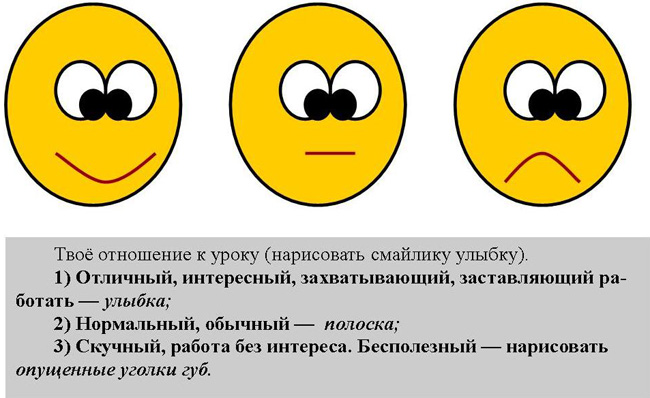 